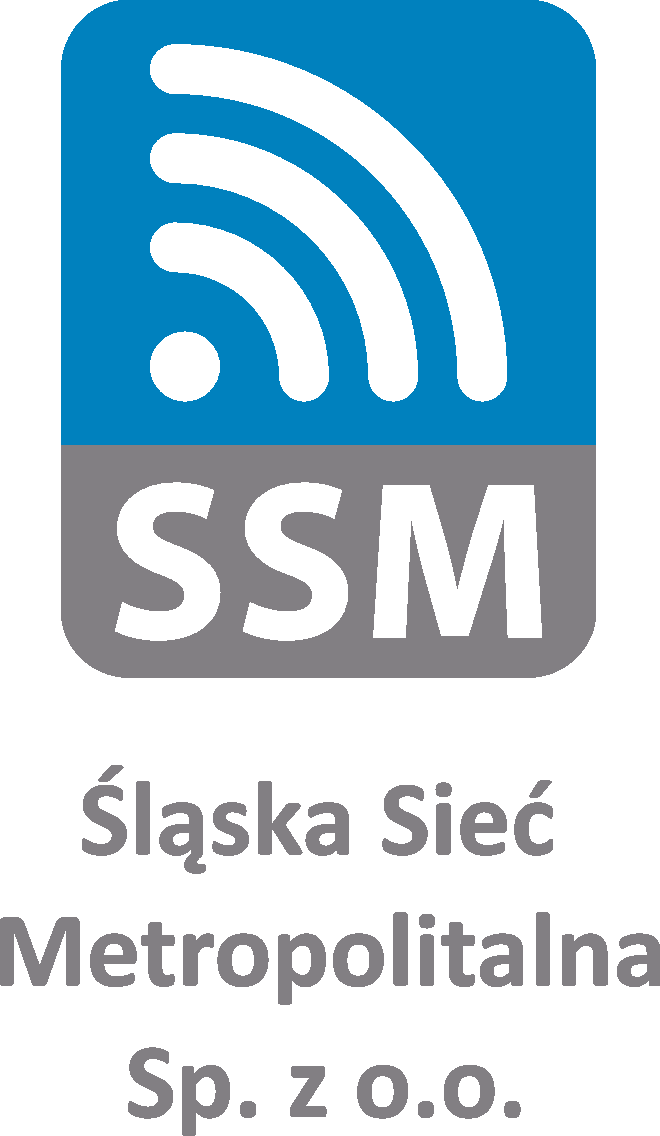 Administrator ds. systemów informatycznych
(Administrator systemów Linux / SYSOPS)Miejsce pracy: GliwiceDo głównych zadań osoby zatrudnionej na stanowisku należeć będzie:administrowanie serwerami i aplikacjami,tworzenie i automatyzacja procesów przy użyciu skryptów lub dostępnych narzędzi,współpraca z innymi zespołami przy wdrażaniu nowych rozwiązań i projektów,dokumentowanie oraz współdzielenie wiedzy w zespole,dbałość o ciągłość pracy systemów IT administrowanych przez firmę,diagnozowanie oraz rozwiązywanie problemów związanych z awariami urządzeń i systemów informatycznych,opieka nad systemami informatycznymi klientów.Nasze wymagania to:bardzo dobra znajomość i doświadczenie z systemami operacyjnymi Linux (mile widziane certyfikaty),minimum dwa lata doświadczenia zawodowego w udzielaniu wsparcia na poziomie 2 i/lub 3 linii w środowisku opartym o system Linux,bardzo dobra znajomość i doświadczenie związane z kontenerami (docker),doświadczenia w konfiguracji serwerów http (apache, nginx), load balancer (haproxy), serwerów pocztowych (postfix),umiejętność automatyzacji zadań wykorzystując dostępne narzędzia i języki (np.: bash, python, perl, ansible, puppet i chef),praktyczne doświadczenie związane z implementacją, konfiguracją i utrzymaniem środowiska opartego 
o rozbudowane systemy Linuxowe,samodzielność w podejmowanych działaniach jak również umiejętność współpracy z zespołem,zaangażowanie oraz sumienność w realizacji powierzonych zadań,prawo jazdy kat. B, znajomość języka angielskiego w stopniu pozwalającym na czytanie dokumentacji,umiejętności analityczne, skrupulatność.Dodatkowym atutem będzie:umiejętność wykorzystania narzędzi takich jak: git, jenkins, svn ,znajomość technologii i praktyk monitorowania infrastruktury,wiedza w zakresie zagadnień dotyczących sieci,znajomość infrastruktury sprzętowej stosowanej w Data Center (serwery, macierze) , wiedza w zakresie systemów Windows, w tym Windows Server, Active Directory,znajomość systemów wirtualizacyjnych oraz systemów backupowych.Oferujemy:stabilne warunki zatrudnienia w ramach umowy o pracę,wynagrodzenie adekwatne do posiadanych kompetencji,ubezpieczenie grupowe na życie,możliwość rozwijania swoich kompetencji i kwalifikacji zawodowych,ciekawą, ambitną, pełną wyzwań pracę w firmie o stabilnej pozycji.Jeśli jesteś zainteresowany/na naszą ofertą prześlij nam list motywacyjny, swoje CV wraz z oświadczeniem zawierającym zgodę na przetwarzanie danych osobowych dla potrzeb niezbędnych do realizacji procesu rekrutacji na adres: rekrutacje@ssm.silesia.pl w temacie „Kandydat na stanowisko Administratora ds. systemów informatycznych” lub składając osobiście w sekretariacie Śląskiej Sieci Metropolitalnej Sp. z o.o. 
przy ul. Bojkowskiej 37P w Gliwicach.Zastrzegamy sobie prawo odpowiedzi jedynie na wybrane oferty pracy.Inne informacje:Nadesłanych ofert nie odsyłamy, a nieodebrane po sześciu miesiącach od dnia naboru podlegają zniszczeniu.ZarządŚląskiej Sieci Metropolitalnej
 Sp. z o.o.